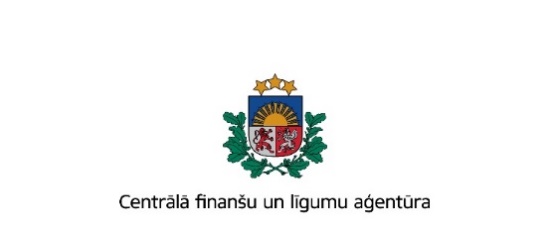 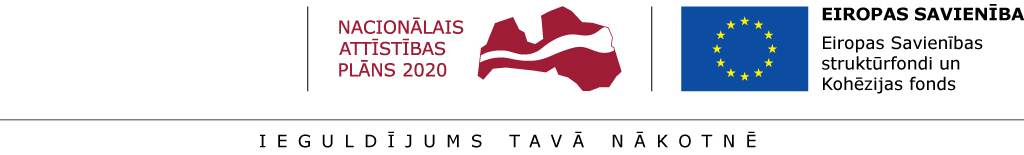 Centrālās finanšu un līgumu aģentūras informatīvais seminārsDarbības programmas "Izaugsme un nodarbinātība" 9.3.1. specifiskā atbalsta mērķa "Attīstīt pakalpojumu infrastruktūru bērnu aprūpei ģimeniskā vidē un personu ar invaliditāti neatkarīgai dzīvei un integrācijai sabiedrībā" 9.3.1.1. pasākuma "Pakalpojumu infrastruktūras attīstība deinstitucionalizācijas plānu īstenošanai" pirmās un otrās projektu iesniegumu atlases kārtas projektu īstenošanaDARBA KĀRTĪBA2019. gada 31.maijā plkst. 14:00Rīga (par semināra norises vietu informēsim pēc 2019. gada 22. maija)Kurzemes, Latgales un Vidzemes plānošanas reģionsLaiksTematsLektors14:00 – 14:15Reģistrācija14:15 – 15:15Projektu praktiskā īstenošana: izmaksas, pamatojošie dokumenti, biežāk pieļautās kļūdasJ.Fiļimonova,CFLA Veselības infrastruktūras attīstības projektu nodaļas vecākā eksperteU.Žukelis,CFLA Veselības infrastruktūras attīstības projektu nodaļas vadītājs15:15 – 15:45Kafijas pauze15:45 – 16:45Biežāk pieļautās kļūdas projektu publiskajos iepirkumosI.Lauva,CFLA Veselības infrastruktūras attīstības projektu nodaļas vadītāja vietniece16:45 – 17:00Jautājumi un atbildes